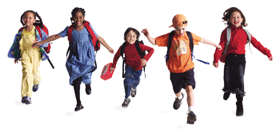 Child Fatality Review Panel Meeting AgendaVia ZoomJoin Zoom Meetinghttps://yale-hipaa-edu.zoom.us/j/8868454208May 26, 20219:30-11:00Welcome and IntroductionsApproval-Minutes-April 28, 2021Legislative UpdateChildren’s Mental Health Crisis UpdateChild Fatality Prevention Plan Executive Session—Case Review/Case Updates/Case StatusMember UpdatesNew BusinessOld BusinessNext June 23, 2021 